Международный Фестиваль «Звёзды Нового Века» - 2020Мы помним тот победный май! (литературное творчество)Щербакова Дарья, 9 летгород Каменка Каменского района Пензенской областиРассказ о прадедеВойна! Это очень страшное слово. А ещё страшней, когда люди гибнут, защищая свою Родину, свою Отчизну. Война 1941-1945 годов унесла много жизней людей, принесла много горя и страдания. Великая Отечественная война коснулась каждой семьи. На фронт ушли сыновья, мужья, дочери, жёны. Эта война не обошла стороной и нашу семью.Я хочу рассказать об одном из моих прадедов, который прошёл почти всю войну, был дважды ранен. Грачёв Иван Алексеевич – участник ВОВ. Защищал свою Родину, освобождая от захватчиков город Сталинград!Родился Иван Алексеевич в 1904 году в Пензенской области, в Чембарском р-не, в селе Калдуссы. Его отец был мельником. Сам он окончил 4 класса. В те годы, кто окончил хотя бы начальную школу, да ещё живя в сельской местности, считался довольно грамотным человеком. До войны он работал в колхозе. Перед войной успел жениться. В семье появились 2 дочки (Анна, Валентина). Валентина – это бабушка моей мамы.На фронт он уходил, оставляя свою жену одну с двумя детьми (младшей было 2 года).Военный путь моего прадеда начался в 1941 году. Всю войну он был связистом. Обеспечивал связь между боевыми подразделениями.В 1942 году мой прадед участвовал в боях под городом Донецк.В 1943 году освобождал город Сталинград. В этой битве мой прадед был 2 раза ранен в правую руку (в последствии правая кисть была раздроблена и не функционировала). 27.01.1943 - 28.01.1943 Иван Алексеевич своевременно обеспечил связь между военными подразделениями, тем самым дал возможность управлять боем! И за это моего прадеда наградили медалью за боевые заслуги!В июле 1943 года его направляют в Воронежскую область. 27.07.1943 - 28.07.1943 под сильным артиллерийско-миномётным огнём Иван Алексеевич обеспечил бесперебойную связь и устранил все порывы связи. За это его наградили медалью за боевые заслуги!Закончился боевой путь Ивана Алексеевича в Польше. Пришёл он домой весной 1945 года.В послевоенное время Иван Алексеевич работал физруком, потом дорожником.Его жизнь резко оборвалась в 1964 году. Иван Алексеевич скончался от продолжительной болезни.После себя он оставил память. Память о подвиге народа в ВОВ. Память о том, как самоотверженно наши предки защищали свою Родину. Память живёт в НАС: в его правнуках, внуках, детях.В этом году страна празднует 75 лет Победы в Великой Отечественной войне. Мы гордимся теми, кто защищал нас, не боясь и не страшась ничего на своём пути! Ценой своей жизни наши деды и прадеды защищали Родину, детей, стариков, жён. Каждый раз, идя в бой, бойцы вспоминали своих близких, и это им придавало сил. Они знали, что нельзя отступать, что надо сражаться и живыми вернуться домой!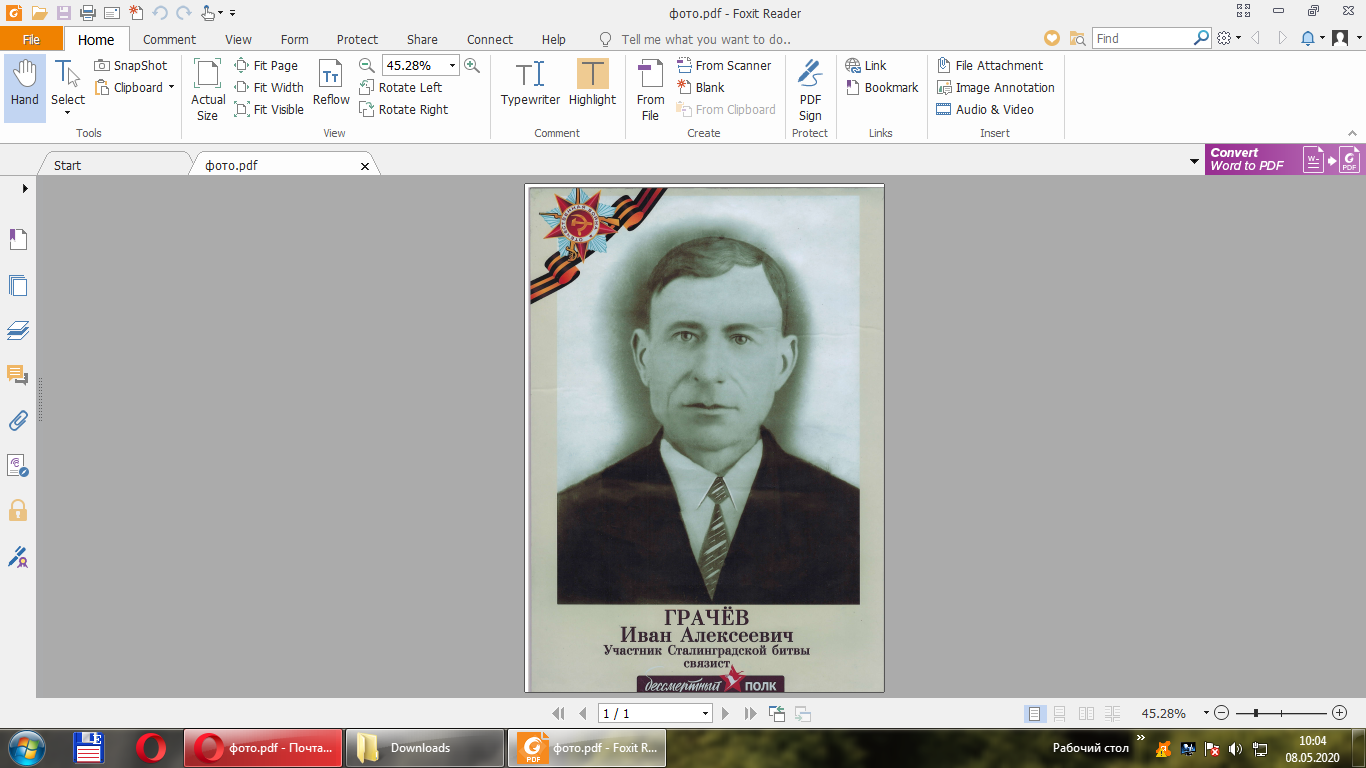 